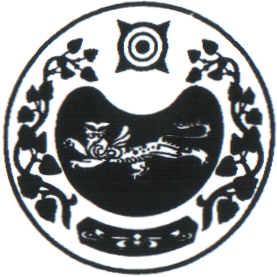                                                            ПОСТАНОВЛЕНИЕ                                                                       от 05.12.2019г.    № 73-паал ЧарковО праве подписи документов в подсистемебюджетного планирования государственной интегрированной информационной системы управления общественными финансами «Электронный бюджет»В целях организации электронного документооборота в рамках реализации бюджетных правоотношений в государственной интегрированной информационной системе управления общественными финансами «Электронный бюджет» (далее - «Электронный бюджет»),ПОСТАНОВЛЯЮ:1. Предоставить уполномоченным лицам право подписи с использованием электронной цифровой подписи следующих документов в системе «Электронный бюджет":2. Контроль за исполнением настоящего постановления оставляю за собой.РОССИЯ ФЕДЕРАЦИЯЗЫХАКАС РЕСПУБЛИКАЗЫАFБАН ПИЛТIРI АЙМАFЫЧАРКОВ ААЛНЫН ЧОБI                                   АДМИНИСТРАЦИЯЗЫРОССИЙСКАЯ ФЕДЕРАЦИЯРЕСПУБЛИКА ХАКАСИЯУСТЬ-АБАКАНСКИЙ РАЙОНАДМИНИСТРАЦИЯЧАРКОВСКОГО  СЕЛЬСОВЕТАФИОДолжностьПолномочияПолномочияПолномочияПолномочияФормирование и предоставление информации для ведения коммуникативного сервиса единого портала, обеспечивающего возможность участия в опросах и голосованияхФормирование и предоставление информации для ведения коммуникативного сервиса единого портала, обеспечивающего возможность участия в опросах и голосованияхФормирование и предоставление информации для ведения коммуникативного сервиса единого портала, обеспечивающего возможность участия в опросах и голосованияхФормирование и предоставление информации для ведения коммуникативного сервиса единого портала, обеспечивающего возможность участия в опросах и голосованияхФормирование и предоставление информации для ведения коммуникативного сервиса единого портала, обеспечивающего возможность участия в опросах и голосованияхФормирование и предоставление информации для ведения коммуникативного сервиса единого портала, обеспечивающего возможность участия в опросах и голосованияхДорохина Галина ИвановнаГлава Чарковского сельсоветаВвод данныхСогласованиеУтверждениеПросмотрДорохина Галина ИвановнаГлава Чарковского сельсоветадобавитьдобавитьдобавитьдобавитьФормирование и предоставление информации для ведения коммуникативного сервиса единого портала, обеспечивающего возможность общения с другими пользователями единого портала на едином портале по темам и рубрикам единого портала (форум)Формирование и предоставление информации для ведения коммуникативного сервиса единого портала, обеспечивающего возможность общения с другими пользователями единого портала на едином портале по темам и рубрикам единого портала (форум)Формирование и предоставление информации для ведения коммуникативного сервиса единого портала, обеспечивающего возможность общения с другими пользователями единого портала на едином портале по темам и рубрикам единого портала (форум)Формирование и предоставление информации для ведения коммуникативного сервиса единого портала, обеспечивающего возможность общения с другими пользователями единого портала на едином портале по темам и рубрикам единого портала (форум)Формирование и предоставление информации для ведения коммуникативного сервиса единого портала, обеспечивающего возможность общения с другими пользователями единого портала на едином портале по темам и рубрикам единого портала (форум)Формирование и предоставление информации для ведения коммуникативного сервиса единого портала, обеспечивающего возможность общения с другими пользователями единого портала на едином портале по темам и рубрикам единого портала (форум)Дорохина Галина ИвановнаГлава Чарковского сельсоветаВвод данныхСогласованиеУтверждениеПросмотрДорохина Галина ИвановнаГлава Чарковского сельсоветадобавитьдобавитьдобавитьдобавитьФормирование запроса на снятие с публикации опубликованной информации и перемещение в архив неактуальной информации. Формирование сведений в ответ на запрос об актуальности информации.Формирование запроса на снятие с публикации опубликованной информации и перемещение в архив неактуальной информации. Формирование сведений в ответ на запрос об актуальности информации.Формирование запроса на снятие с публикации опубликованной информации и перемещение в архив неактуальной информации. Формирование сведений в ответ на запрос об актуальности информации.Формирование запроса на снятие с публикации опубликованной информации и перемещение в архив неактуальной информации. Формирование сведений в ответ на запрос об актуальности информации.Формирование запроса на снятие с публикации опубликованной информации и перемещение в архив неактуальной информации. Формирование сведений в ответ на запрос об актуальности информации.Формирование запроса на снятие с публикации опубликованной информации и перемещение в архив неактуальной информации. Формирование сведений в ответ на запрос об актуальности информации.Дорохина Галина ИвановнаГлава Чарковского сельсоветаВвод данныхСогласованиеУтверждениеПросмотрДорохина Галина ИвановнаГлава Чарковского сельсоветадобавитьдобавитьдобавитьДобавитьФормирование и предоставление информации для обработки и публикации с использованием единого порталаФормирование и предоставление информации для обработки и публикации с использованием единого порталаФормирование и предоставление информации для обработки и публикации с использованием единого порталаФормирование и предоставление информации для обработки и публикации с использованием единого порталаФормирование и предоставление информации для обработки и публикации с использованием единого порталаФормирование и предоставление информации для обработки и публикации с использованием единого порталаДорохина Галина ИвановнаГлава Чарковского сельсоветаВвод данныхСогласованиеУтверждениеПросмотрдобавитьдобавитьдобавитьдобавитьГлава Чарковского сельсовета                                                                     Г.И.Дорохина